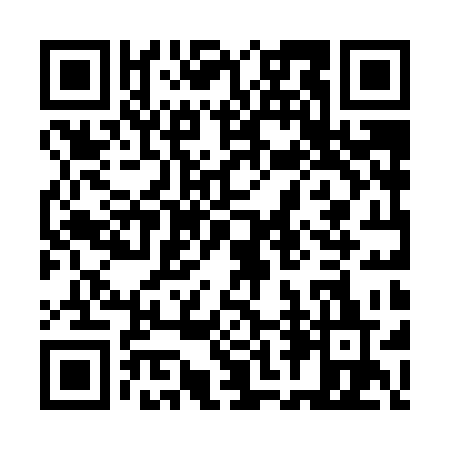 Prayer times for St. Hubert Mission, Saskatchewan, CanadaMon 1 Jul 2024 - Wed 31 Jul 2024High Latitude Method: Angle Based RulePrayer Calculation Method: Islamic Society of North AmericaAsar Calculation Method: HanafiPrayer times provided by https://www.salahtimes.comDateDayFajrSunriseDhuhrAsrMaghribIsha1Mon2:494:4412:536:279:0310:582Tue2:494:4512:546:269:0210:583Wed2:494:4512:546:269:0210:584Thu2:504:4612:546:269:0210:585Fri2:504:4712:546:269:0110:586Sat2:514:4812:546:269:0110:577Sun2:514:4912:546:269:0010:578Mon2:524:5012:556:258:5910:579Tue2:534:5112:556:258:5910:5710Wed2:534:5112:556:258:5810:5611Thu2:544:5312:556:248:5710:5612Fri2:544:5412:556:248:5610:5613Sat2:554:5512:556:248:5510:5514Sun2:554:5612:556:238:5510:5515Mon2:564:5712:556:238:5410:5416Tue2:574:5812:566:228:5310:5417Wed2:574:5912:566:228:5210:5318Thu2:585:0012:566:218:5110:5319Fri2:595:0212:566:208:4910:5220Sat2:595:0312:566:208:4810:5221Sun3:005:0412:566:198:4710:5122Mon3:005:0512:566:188:4610:5123Tue3:015:0712:566:188:4510:5024Wed3:025:0812:566:178:4310:4925Thu3:025:0912:566:168:4210:4926Fri3:045:1112:566:158:4110:4727Sat3:075:1212:566:158:3910:4428Sun3:095:1312:566:148:3810:4129Mon3:125:1512:566:138:3610:3930Tue3:145:1612:566:128:3510:3631Wed3:175:1812:566:118:3310:34